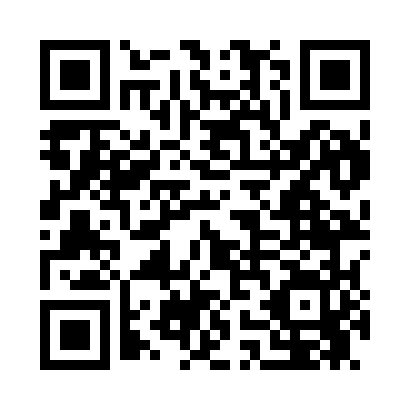 Prayer times for Godahl, Minnesota, USAMon 1 Jul 2024 - Wed 31 Jul 2024High Latitude Method: Angle Based RulePrayer Calculation Method: Islamic Society of North AmericaAsar Calculation Method: ShafiPrayer times provided by https://www.salahtimes.comDateDayFajrSunriseDhuhrAsrMaghribIsha1Mon3:485:401:235:309:0510:562Tue3:495:401:235:309:0510:563Wed3:505:411:235:309:0510:554Thu3:515:411:235:309:0510:555Fri3:525:421:235:309:0410:546Sat3:535:431:235:309:0410:537Sun3:545:431:245:309:0410:538Mon3:555:441:245:309:0310:529Tue3:575:451:245:309:0310:5110Wed3:585:461:245:309:0210:5011Thu3:595:471:245:309:0210:4912Fri4:005:471:245:309:0110:4813Sat4:025:481:245:309:0010:4714Sun4:035:491:255:299:0010:4515Mon4:045:501:255:298:5910:4416Tue4:065:511:255:298:5810:4317Wed4:075:521:255:298:5710:4218Thu4:095:531:255:298:5710:4019Fri4:105:541:255:298:5610:3920Sat4:115:551:255:288:5510:3821Sun4:135:561:255:288:5410:3622Mon4:145:571:255:288:5310:3523Tue4:165:581:255:288:5210:3324Wed4:185:591:255:278:5110:3225Thu4:196:001:255:278:5010:3026Fri4:216:011:255:278:4910:2927Sat4:226:021:255:268:4810:2728Sun4:246:031:255:268:4710:2529Mon4:256:041:255:258:4610:2430Tue4:276:051:255:258:4410:2231Wed4:296:061:255:258:4310:20